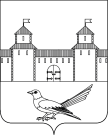 От 08.08.2016 № 1395-пОб утверждении схем расположенияземельных участков	В соответствии со статьёй 11.10 Земельного кодекса Российской Федерации, статьёй 16 Федерального закона от 06.10.2003 № 131 – ФЗ «Об общих принципах организации местного самоуправления в Российской Федерации», приказом Минэкономразвития России от 01.09.2014 № 540 «Об утверждении классификатора видов разрешенного использования земельных участков», руководствуясь статьями 32, 35, 40 Устава муниципального образования Сорочинский  городской округ Оренбургской области, на основании поданного заявления ООО «УралСофтПроект», администрация Сорочинского городского округа Оренбургской области постановляет:            1. Утвердить схему расположения земельных участков, в кадастровом квартале 56:30:0308001 для строительства ВЛ-110 кВ от ВЛ -110 кВ «Сорочинск-Росташи» до ВЛ-110 кВ «Промбаза-Загорская» и участка ВЛ -110 кВ от ВЛ-110кВ Промбаза-Загорская в районе ПС -35/6кВ ГТЭС Загорская» в границах муниципального образования Сорочинский городской округ Оренбургской области.         1.1. Условный номер земельного участка - 56:30:0308001:80/чзу1, площадь земельного участка – 15828 кв.м, адрес земельного участка: Оренбургская область, Сорочинский городской округ, земельный участок расположен в кадастровом квартале 56:30:0308001, вид разрешенного использования: сельскохозяйственное использование, категория земель: земли сельскохозяйственного назначения.          1.2. Условный номер земельного участка - 56:30:0308001:80: ЗУ1(1-10), площадь земельного участка – 104 кв.м, адрес земельного участка: Оренбургская область, Сорочинский городской округ, земельный участок расположен в кадастровом квартале 56:30:0308001, вид разрешенного использования: сельскохозяйственное использование, категория земель: земли сельскохозяйственного назначения.           2. Контроль за исполнением настоящего постановления возложить на главного архитектора муниципального образования Сорочинский городской округ Оренбургской области - Александра Федотовича Крестьянова.          3. Настоящее постановление вступает в силу со дня подписания и подлежит размещению на Портале муниципального образования Сорочинский городской округ Оренбургской области.Глава муниципального образованияСорочинский городской округ                                                   Т.П. МелентьеваАдминистрация Сорочинского городского округа Оренбургской области                                            П О С Т А Н О В Л Е Н И Е